              
ΕΛΛΗΝΙΚΗ ΔΗΜΟΚΡΑΤΙΑ  ΝΟΜΟΣ ΒΟΙΩΤΙΑΣ            ΔΗΜΟΣ   ΟΡΧΟΜΕΝΟΥ  ΚΟΙΝΟΤΗΤΑ ΠΑΥΛΟΥΤηλ. 2261091575ΘΕΜΑ : ΄΄ΠΡΟΣΚΛΗΣΗ   ΣΥΝΕΔΡΙΑΣΕΩΣ   ΣΥΜΒΟΥΛΙΟΥ   ΚΟΙΝΟΤΗΤΑΣ   ΠΑΥΛΟΥ΄΄    Σας προσκαλώ να προσέλθετε στην 2η τακτική συνεδρίαση του Τοπικού Συμβουλίου Παύλου, που θα γίνει στο κοινοτικό κατάστημα της Κοινότητας Παύλου στις 09 Μαρτίου 2020, ημέρα Δευτέρα και ώρα   18:30 μ.μ. σύμφωνα με τις διατάξεις του άρθρου 88 του Ν. 3852/2010 Νέα Αρχιτεκτονική της Αυτοδιοίκησης και της Αποκεντρωμένης Διοίκησης – Πρόγραμμα Καλλικράτης, όπως τροποποιήθηκε και ισχύει με το Ν. 4555/2018(ΦΕΚ133Α/19-7-18),για συζήτηση και λήψη απόφασης επί των κατωτέρω θεμάτων ημερήσιας διάταξης :1) Περί λήψης απόφασης για καθορισμό θέσεως περιπτέρου στην Κοινότητα Παύλου.2) Περί λήψης απόφασης για καθορισμό δημοτικών – κοινόχρηστων χώρων για προβολή υπαίθριας διαφήμισης και μηνυμάτων κοινωνικού σκοπού στην Κοινότητα Παύλου.                                                                                     Ο Πρόεδρος της  Κοινότητας Παύλου                                                                                        ΝΤΟΥΦΕΞΗΣ   ΗΡΑΚΛΗΣ                                                                                  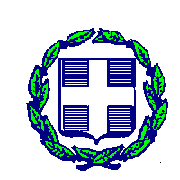 